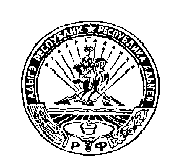   АДЫГЭ РЕСПУБЛИК	 РЕСПУБЛИКА АДЫГЕЯКОЩХЬАБЛЭ РАЙОН                                                                         КОШЕХАБЛЬСКИЙ РАЙОНМУНИЦИПАЛЬНЭ ОБРАЗОВАНИЕУ                                                  АДМИНИСТРАЦИЯ«БЛЭЩЭПСЫНЭ КЪОДЖЭ ПСЭУП1»                                        МУНИЦИПАЛЬНОГО ОБРАЗОВАНИЯ             ИАДМИНИСТРАЦИЕ                                       «БЛЕЧЕПСИНСКОЕ СЕЛЬСКОЕ ПОСЕЛЕНИЕ»        385431, къ. Блащэпсынэ,Лениным иур. 37                                                                           385431,а. Блечепсин, ул. Ленина 37                          тел. (факс)9-  94-30                                                                                                                         тел. (факс)9-94-30РЕШЕНИЕ   СОВЕТА НАРОДНЫХ ДЕПУТАТОВ МУНИЦИПАЛЬНОГО ОБРАЗОВАНИЯ«БЛЕЧЕПСИНСКОЕ СЕЛЬСКОЕ ПОСЕЛЕНИЕ»28.03.2014г.                                         № 67                                             а.Блечепсин    О внесении изменений  и дополнений в Решение СНД  МО «Блечепсинское сельское поселение» № 90 от 11.11.2011г.  «Об утверждении Кодекса этики и служебного поведения муниципальных служащих органов МО «Блечепсинское сельское поселение»».     В соответствии с Федеральным законом от 22.11.2013г. № 284-ФЗ «О внесении изменений в отдельные законодательные акты Российской Федерации в части определения полномочий и ответственности органов государственной власти субъектов Российской Федерации, органов местного самоуправления и их должностных лиц в сфере межнациональных отношений», Совет народных депутатов МО «Блечепсинское сельское поселение»,РЕШИЛ:1.Внести   изменения и дополнения в Решение СНД  МО «Блечепсинское сельское поселение» № 90 от 11.11.2011г. «Об утверждении Кодекса этики и служебного поведения  муниципальных  служащих органов МО «Блечепсинское сельское поселение»»  следующие изменения и дополнения:В пункте 10 части 2  подпункт  б  изложить в следующей редакции:« б) исходить из того, что признание, соблюдение и защита прав и свобод человека и гражданина, независимо от расы, национальности, языка, отношения к религии и других обстоятельств, а также права и законные интересы организаций определяют основной смысл и содержание деятельности как органов местного самоуправления, так и муниципальных служащих;» Кодекс этики  дополнить частью 2.1 следующего содержания:  2.1.Требования к служебному поведению муниципального                   служащего:        1. Муниципальный служащий обязан:        а) исполнять должностные обязанности добросовестно, на высоком          профессиональном уровне;        б) обеспечивать равное, беспристрастное отношение ко всем   физическим и  юридическим лицам и организациям, не оказывать предпочтение каким-либо общественным или религиозным объединениям, профессиональным или  социальным группам, гражданам и организациям и не допускать предвзятости в отношении таких объединений, групп, организаций и граждан;        в) не совершать действия, связанные с влиянием каких-либо личных,          имущественных (финансовых) и иных интересов, препятствующих           добросовестному исполнению должностных обязанностей;     г) соблюдать нейтральность, исключающую возможность влияния на свою профессиональную служебную деятельность решений политических партий, других общественных и религиозных объединений и иных организаций;     д) проявлять корректность в обращении с гражданами;     е) проявлять уважение к нравственным обычаям и традициям народов Российской   Федерации;     ж) учитывать культурные и иные особенности различных этнических и социальных групп, а также конфессий;     з) способствовать межнациональному и межконфессиональному согласию;     и) не допускать конфликтных ситуаций, способных нанести ущерб его репутации  или авторитету муниципального органа. 2.Муниципальный служащий, являющийся руководителем, обязан не допускать   случаи принуждения муниципальных служащих к участию в деятельности  политических партий, других общественных и религиозных объединений».2.Настоящее Решение СНД МО «Блечепсинское сельское поселение»  вступает в силу со дня его подписания и подлежит  обнародованию на информационном стенде в администрации поселения.Глава МО «Блечепсинское сельское поселение»                    Шовгенов Ю.М.